EDITAL Nº. 01/2018 - SIN/UFERSAA Superintendência de Infraestrutura – SIN da UFERSA torna pública a abertura de inscrições para seleção de candidatos para o preenchimento e formação de cadastro de reserva de vagas de Estágio Curricular, na modalidade obrigatório, sem concessão de bolsa, em conformidade com o que disciplina a Lei n.º 11.788/08, que regerá as disposições contidas neste Edital. 1. DAS VAGAS- Os estagiários receberão Certificado de Conclusão de Estágio com a carga horária total de 180 horas;- Para obtenção do certificado de estágio o aluno deverá ter cumprido rigorosamente a carga horária prevista neste edital, mediante comprovação via folha de frequência a ser apresentada mensalmente, bem como da avaliação do estágio que deverá ser entregue ao final do período;2. DAS INSCRIÇÕES2.1 – As inscrições serão realizadas no período de 12/11/2018 a 16/11/2018, no horário das 7:30 às 11:30 e 13:30 às 17:30;2.2 – Para inscrever-se o candidato deverá:2.2.1- Preencher a Ficha de Inscrição (Anexo A do presente Edital e disponível na Secretaria Administrativa da SIN) e anexar o Currículo e o Histórico Acadêmico atualizado;2.2.2- Os documentos descritos no item anterior deverão ser entregues na sala da Secretaria Administrativa da SIN, Prédio Rosadão (1º andar), Campus Leste, Mossoró/ RN2.3 – A inscrição do candidato implicará no conhecimento e a tácita aceitação das normas e condições estabelecidas neste edital.3. DA SELEÇÃO3.1 – A seleção será coordenada pela SIN/UFERSA e ocorrerá em duas etapas:3.1.1- Primeira etapa: análise de currículo, de histórico acadêmico e do Índice de Rendimento Acadêmico - I.R.A, sendo eliminado o candidato que possuir IRA inferior a 5,0;3.1.2- Segunda etapa: entrevista, de caráter eliminatório e classificatório, com atribuição de nota entre 0 (zero) e 10 (dez) pontos.3.2 – A lista dos candidatos habilitados na primeira etapa será disponibilizada na Secretaria Administrativa da SIN/ UFERSA, até o dia 19/11/2018. A segunda etapa (entrevista), por sua vez, ocorrerá a partir de 21/11/2018, conforme horário e local agendados pela SIN;3.3- O resultado final será encaminhado para o e-mail de todos os candidatos entrevistados, em até dois dias úteis após a data da última entrevista, com data provável no dia 23/11/2018.4. DA APROVAÇÃO4.1 – Serão classificados para a segunda etapa da seleção até 18 (dezoito) candidatos de Engenharia Civil e 6 (seis) candidatos de Engenharia Mecânica, que comprovarem maior adequação ao item 3.1.1 deste Edital, de acordo com o perfil da vaga;4.2 – A aprovação considerará a pontuação mínima de 7,0 (sete) na segunda etapa da seleção;4.3 – A classificação final dos candidatos dar-se-á em ordem decrescente dos pontos obtidos na segunda fase da seleção.5. DOCUMENTAÇÃO NECESSÁRIA PARA CONTRATAÇÃO5.1 – Os candidatos aprovados deverão providenciar a seguinte documentação para contratação, a ser entregue na sede da Superintendência de Infraestrutura, quando convocados:I - Originais dos seguintes documentos:Ficha de encaminhamento de estágio curricular obrigatório (Anexo B);Plano de estágio (Anexo C);Termo de Compromisso de Estágio (a ser obtido na PROEC/ UFERSA)II – Fotocópia dos seguintes documentos:Cédula de Identidade;CPF;Cédula de Título de Eleitor;Declaração de Matrícula;Identidade e CPF de um responsável legal, se for menor de idade,6. DO CADASTRO DE RESERVA6.1-	A aprovação e classificação no processo de seleção não implicarão na concessão de estágio, mas sim na formação de um cadastro de reserva de estagiários;6.2-	Os candidatos do cadastro de reserva de estagiários, poderão ser convocados, se surgirem vagas, durante o prazo de validade da seleção, devendo o candidato comprovar que continua atendendo a todos os requisitos contidos nesse Edital;6.3 - A convocação para uma nova vaga deverá ocorrer mediante análise da adequação do perfil do candidato aprovado, por meio de nova entrevista pela unidade demandante.7. DISPOSIÇÕES GERAIS7.1 - Para inscrever-se o candidato deverá estar regularmente matriculado em sua Instituição de Ensino, pública ou privada;7.2 - A seleção terá validade de 06 (seis) meses, a contar da data de divulgação do resultado final;7.3 - A duração do estágio, vinculada a permanência do aluno no respectivo curso, será de 180 (cento e oitenta) horas, sem prorrogação, conforme regimento do Departamento Acadêmico;7.4 - Maiores informações poderão ser obtidas por meio do telefone (84) 3317-8282 (Ramal 1041) ou pelo e-mail  kaique.araujo@ufersa.edu.br7.5 – Este Edital entra em vigor nesta data.Mossoró, 05 de novembro de 2018._______________________________________ANEXO A: FICHA DE INSCRIÇÃO PARA ESTÁGIO OBRIGATÓRIOANEXO B: FICHA DE ENCAMINHAMENTO DE ESTÁGIO CURRICULAR OBRIGATÓRIOO(A) discente _____________________________________________ matriculado(a) sob o nº ______________, no _____º período do curso de _______________________ da _________, desenvolverá o seu estágio curricular na Superintendência de Infraestrutura - SIN/UFERSA, no período de  _____/_____/_______ a _____/_____/_______, totalizando 180 (cento e oitenta) horas, tendo como orientador(a), junto a sua instituição de ensino, o(a) Prof.(ª)__________________________________.Mossoró-RN, ______ de ___________________ de 201__.Por ordem de tramitação deste documento assinam:Em......./......./…….__________________________________Coordenador(a) do CursoEm......./......./ …….__________________________________Estagiário(a)Em......./......./ …….__________________________________Professor(a) Orientador(a)Em......./......./…….__________________________________Supervisor(a) SIN/UFERSA.………………………………………………………………………………………………DADOS DO(A) ESTAGIÁRIO(A)End.: __________________________________________________________________Fone(s): (___)______-______ / (___)_______-______CPF.: ___________________-____E-mail: ____________________________________________________________ANEXO C: PLANO DE ESTÁGIO01 - DADOS DO ESTÁGIOLOCAL DO ESTÁGIO: Superintendência de Infraestrutura – SIN/UFERSA.ÁREA DO ESTÁGIO (curso): ______________________________CARGA HORÁRIA PREVISTA:Semanal: _____ h;Período: ______ meses;Total: 180 horas.SUPERVISOR DE ESTÁGIO (SIN):...................................................................................FUNÇÃO / CARGO: Engenheiro(a) ______________PROFESSOR ORIENTADOR: ........................................................................................INSTITUIÇÃO: ..............................................................................................................02 – RESUMO DAS ATIVIDADES A SEREM DESENVOLVIDASAuxiliar tecnicamente a Divisão de Segurança do Trabalho na elaboração dos projetos de segurança contra incêndio e de acessibilidade, na digitalização de projetos, nos levantamentos e nas medições das obras em curso, bem como na elaboração de orçamentos, memoriais descritivos e especificações técnicas. Realização de visitas supervisionadas às obras da instituição.Mossoró-RN, ____ de ___________________ de 201___.__________________________________Estagiário(a)__________________________________Professor(a) Orientador(a)__________________________________(Supervisor)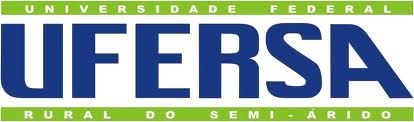 SERVIÇO PÚBLICO FEDERALMINISTÉRIO DA EDUCAÇÃOUNIVERSIDADE FEDERAL RURAL DO SEMIÁRIDOSUPERINTENDÊNCIA DE INFRAESTRUTURA- SIN/ UFERSASINVAGASVAGASLOCAL DO ESTÁGIOREQUISITOSCARGA HORÁRIATURNONÍVEL SUPERIOR05 Diretoria de Projetos e Obras, Diretoria de Manutenção Superintendência de Infraestrutura – SIN/ UFERSAAlunos a partir do 7º período do curso de Engenharia Civil.180 horasManhãNÍVEL SUPERIOR04 Diretoria de Projetos e Obras, Diretoria de Manutenção Superintendência de Infraestrutura – SIN/ UFERSAAlunos a partir do 7º período do curso de Engenharia Civil.180 horasTardeNÍVEL SUPERIOR01Diretoria de Manutenção Superintendência de Infraestrutura – SIN/ UFERSAAlunos a partir do 7º período do curso de Engenharia Mecânica.180 horasManhã ou TardeSERVIÇO PÚBLICO FEDERALMINISTÉRIO DA EDUCAÇÃOUNIVERSIDADE FEDERAL RURAL DO SEMIÁRIDOSUPERINTENDÊNCIA DE INFRAESTRUTURA- SIN/ UFERSASIN1.DADOS REFERENTES AO ESTAGIÁRIO1.DADOS REFERENTES AO ESTAGIÁRIONome CompletoInstituição de ensinoCurso:Período:Disponibilidade de diasSeg. (   )       Ter. (   )       Qua.  (   )       Qui. (   )       Sex. (   )Disponibilidade de horário:Manhã 7:30 as 11:30 (   )   Tarde 13:30 as 17:30 (   )   Outro (   )  ____:____ as ____:____Telefone(s) para contatoe-mail2.DADOS REFERENTES AO ORIENTADOR2.DADOS REFERENTES AO ORIENTADORNome:Telefone para contatoe-mailSERVIÇO PÚBLICO FEDERALMINISTÉRIO DA EDUCAÇÃOUNIVERSIDADE FEDERAL RURAL DO SEMIÁRIDOSUPERINTENDÊNCIA DE INFRAESTRUTURA- SIN/ UFERSASINSERVIÇO PÚBLICO FEDERALMINISTÉRIO DA EDUCAÇÃOUNIVERSIDADE FEDERAL RURAL DO SEMIÁRIDOSUPERINTENDÊNCIA DE INFRAESTRUTURA- SIN/ UFERSASIN